§3873.  Nonassessable policies1.   If a reciprocal insurer has a surplus of assets over all liabilities at least equal to the minimum capital stock and surplus required to be maintained by a domestic stock insurer authorized to transact like kinds of insurance, upon application of the attorney and as approved by the subscribers' advisory committee the superintendent shall issue a certificate authorizing the insurer to extinguish the contingent liability of subscribers under its policies then in force in this State, and to omit provisions imposing contingent liability in all policies delivered or issued for delivery in this State for so long as all such surplus remains unimpaired.[RR 2021, c. 1, Pt. B, §320 (COR).]2.   Upon impairment of such surplus, the superintendent shall forthwith revoke the certificate. Such revocation shall not render subject to contingent liability any policy then in force and for the remainder of the period for which the premium has theretofore been paid; but after such revocation no policy shall be issued or renewed without providing for contingent assessment liability of the subscriber.[PL 1973, c. 585, §12 (AMD).]3.   The superintendent shall not authorize a domestic reciprocal insurer so to extinguish the contingent liability of any of its subscribers or in any of its policies to be issued, unless it qualified to and does extinguish such liability of all its subscribers and in all such policies for all kinds of insurance transacted by it. Except, that if required by the laws of another state in which the insurer is transacting insurance as an authorized insurer, the insurer may issue policies providing for the contingent liability of such of its subscribers as may acquire such policies in such state, and need not extinguish the contingent liability applicable to policies theretofore in force in such state.[PL 1973, c. 585, §12 (AMD).]SECTION HISTORYPL 1969, c. 132, §1 (NEW). PL 1973, c. 585, §12 (AMD). RR 2021, c. 1, Pt. B, §320 (COR). The State of Maine claims a copyright in its codified statutes. If you intend to republish this material, we require that you include the following disclaimer in your publication:All copyrights and other rights to statutory text are reserved by the State of Maine. The text included in this publication reflects changes made through the First Regular and First Special Session of the 131st Maine Legislature and is current through November 1. 2023
                    . The text is subject to change without notice. It is a version that has not been officially certified by the Secretary of State. Refer to the Maine Revised Statutes Annotated and supplements for certified text.
                The Office of the Revisor of Statutes also requests that you send us one copy of any statutory publication you may produce. Our goal is not to restrict publishing activity, but to keep track of who is publishing what, to identify any needless duplication and to preserve the State's copyright rights.PLEASE NOTE: The Revisor's Office cannot perform research for or provide legal advice or interpretation of Maine law to the public. If you need legal assistance, please contact a qualified attorney.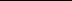 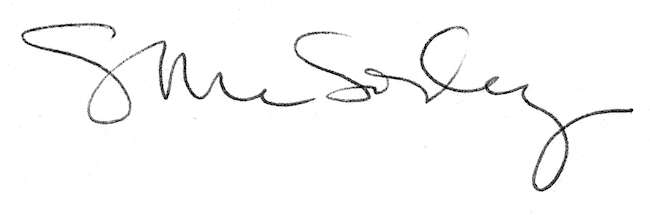 